Research PhilosophyTo Dr. Muhammad Farooq Jan                         	 			      Asif Feroz Khan									ID. No 16973 (MS HRM)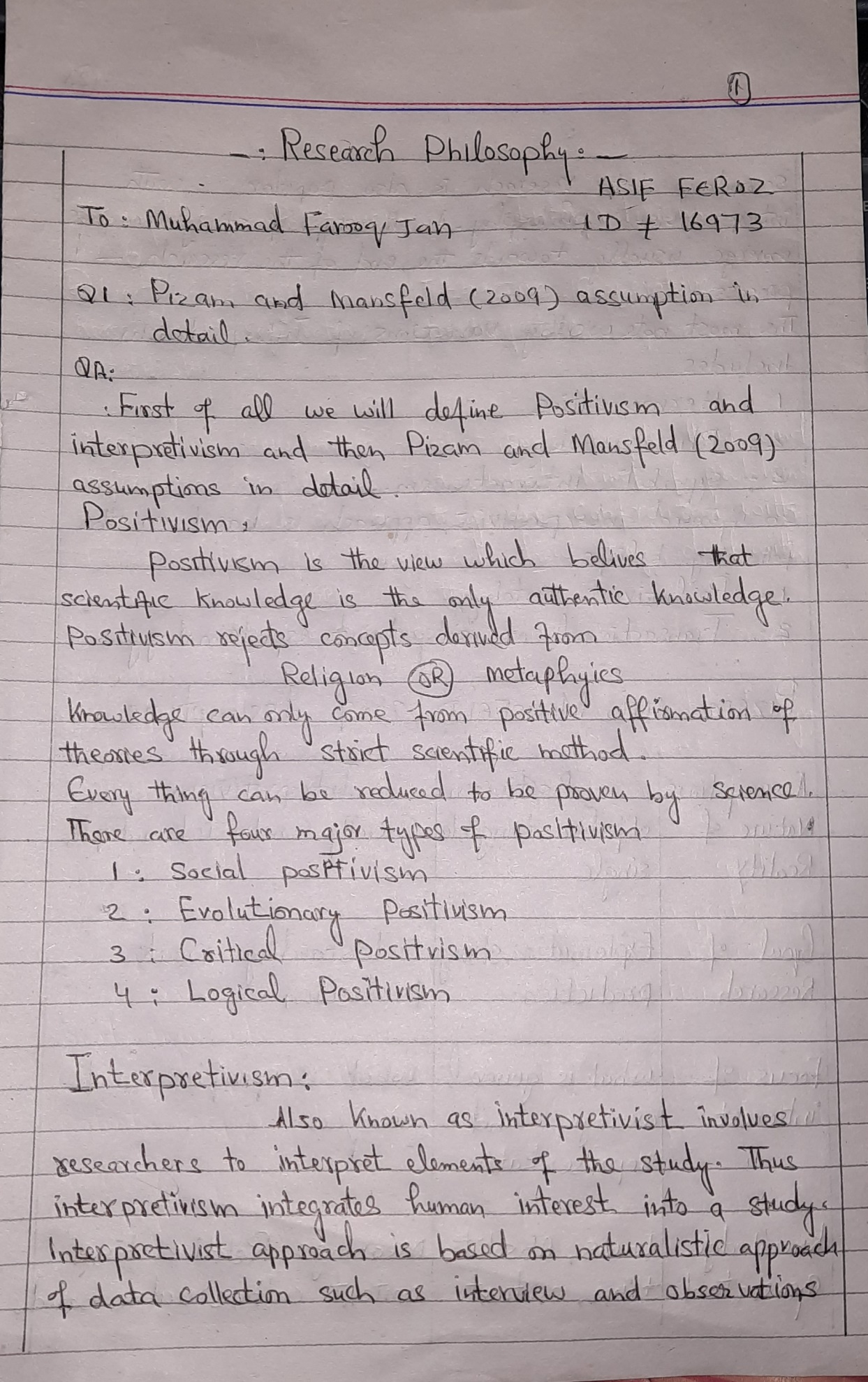 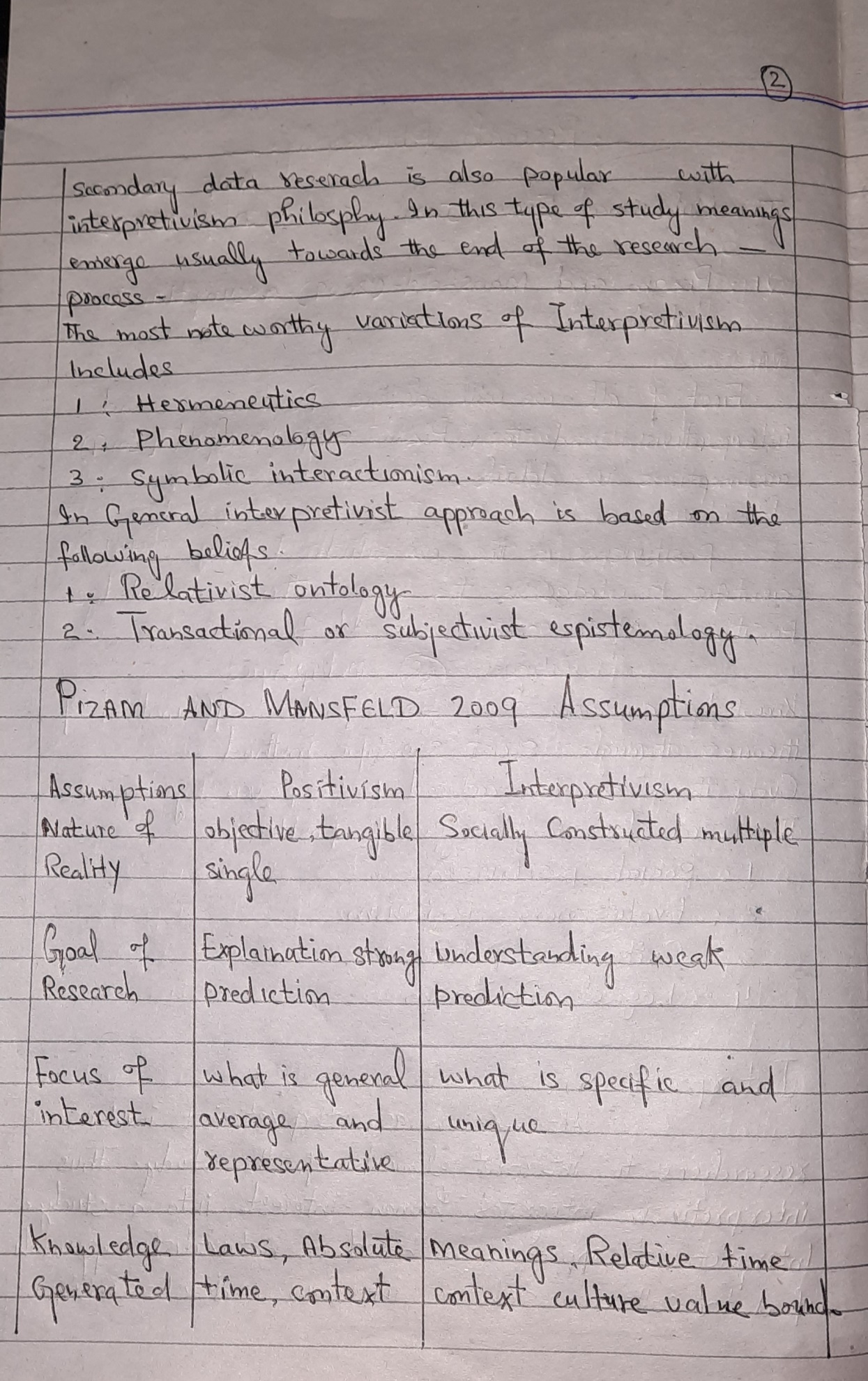 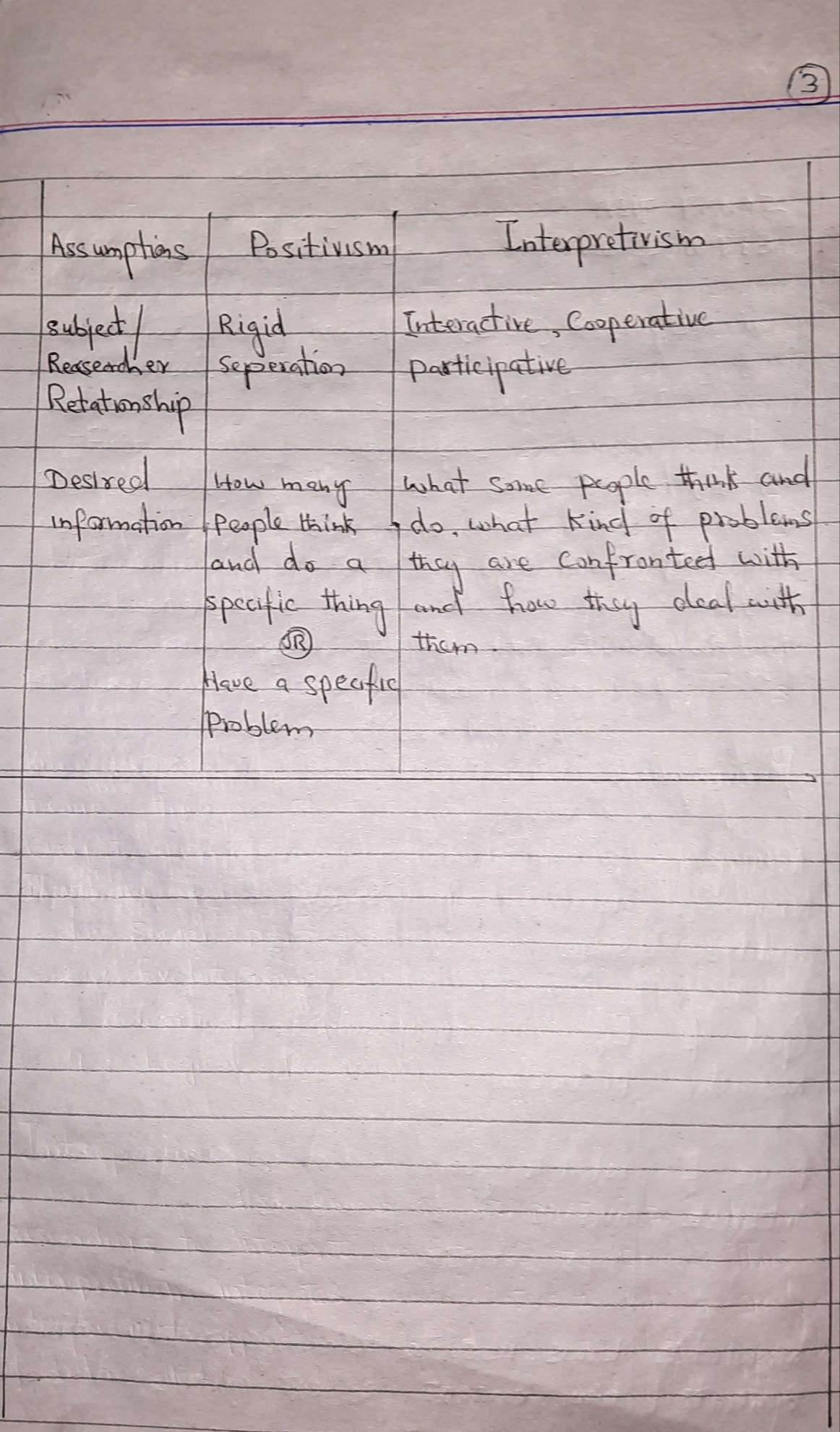 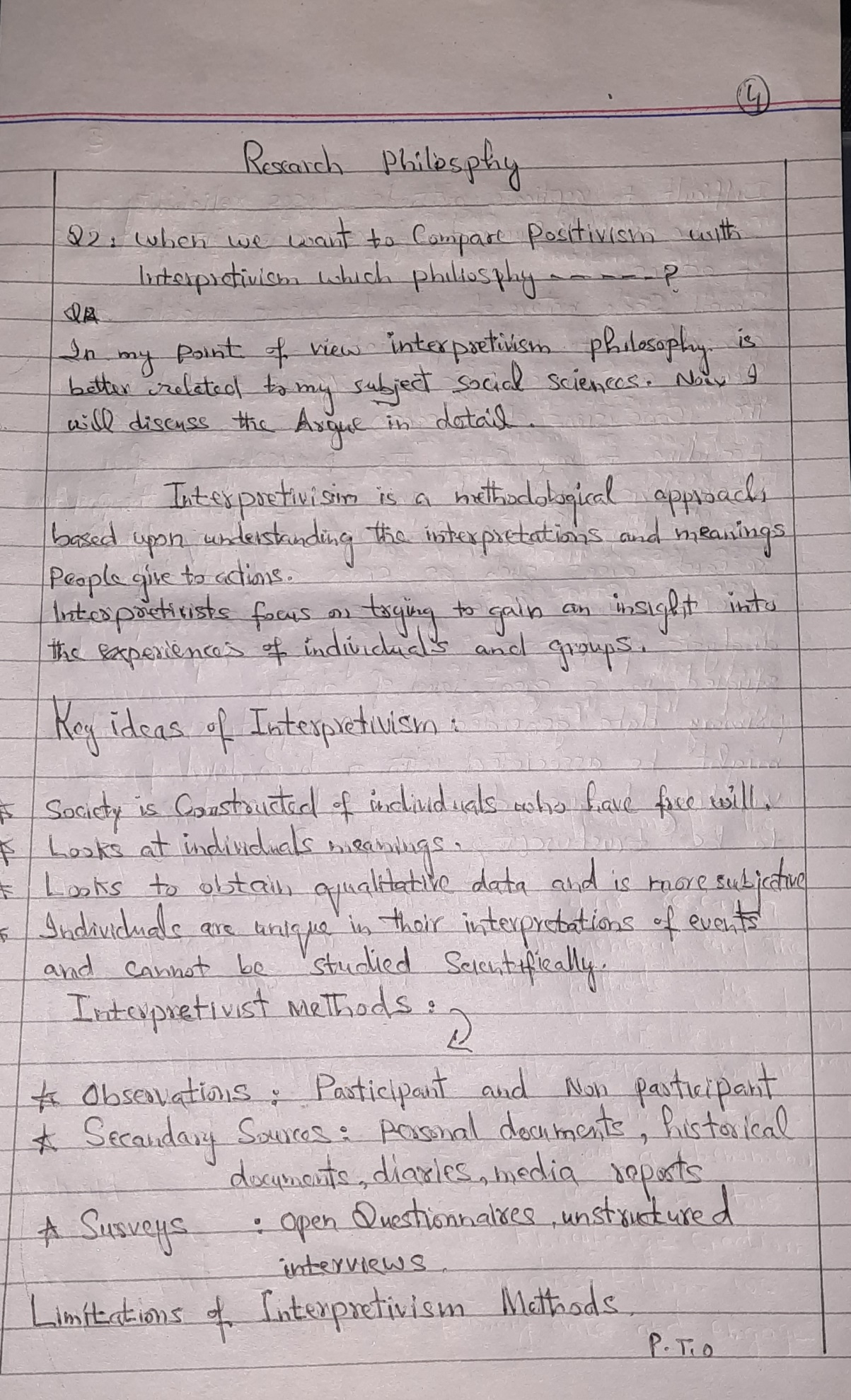 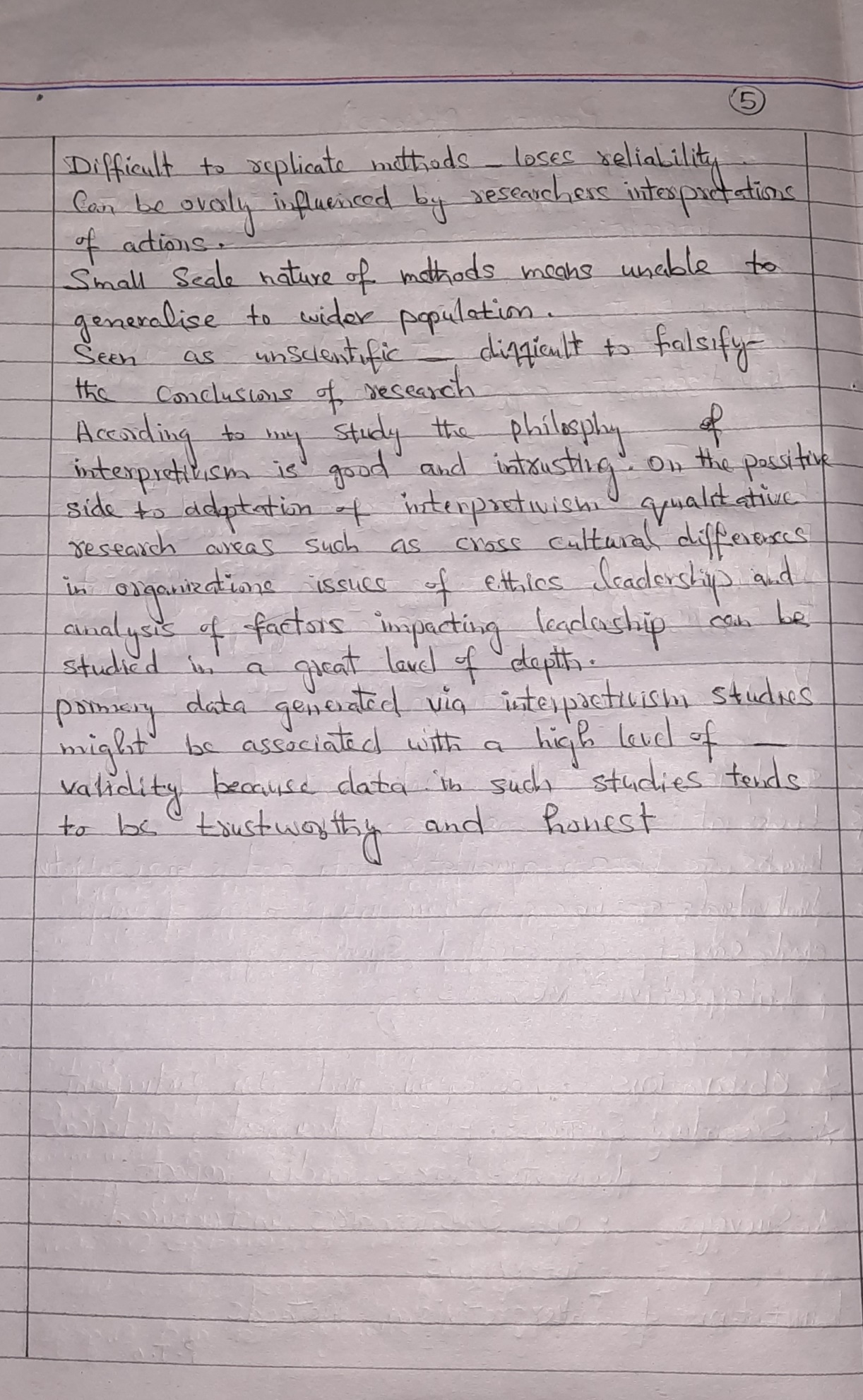 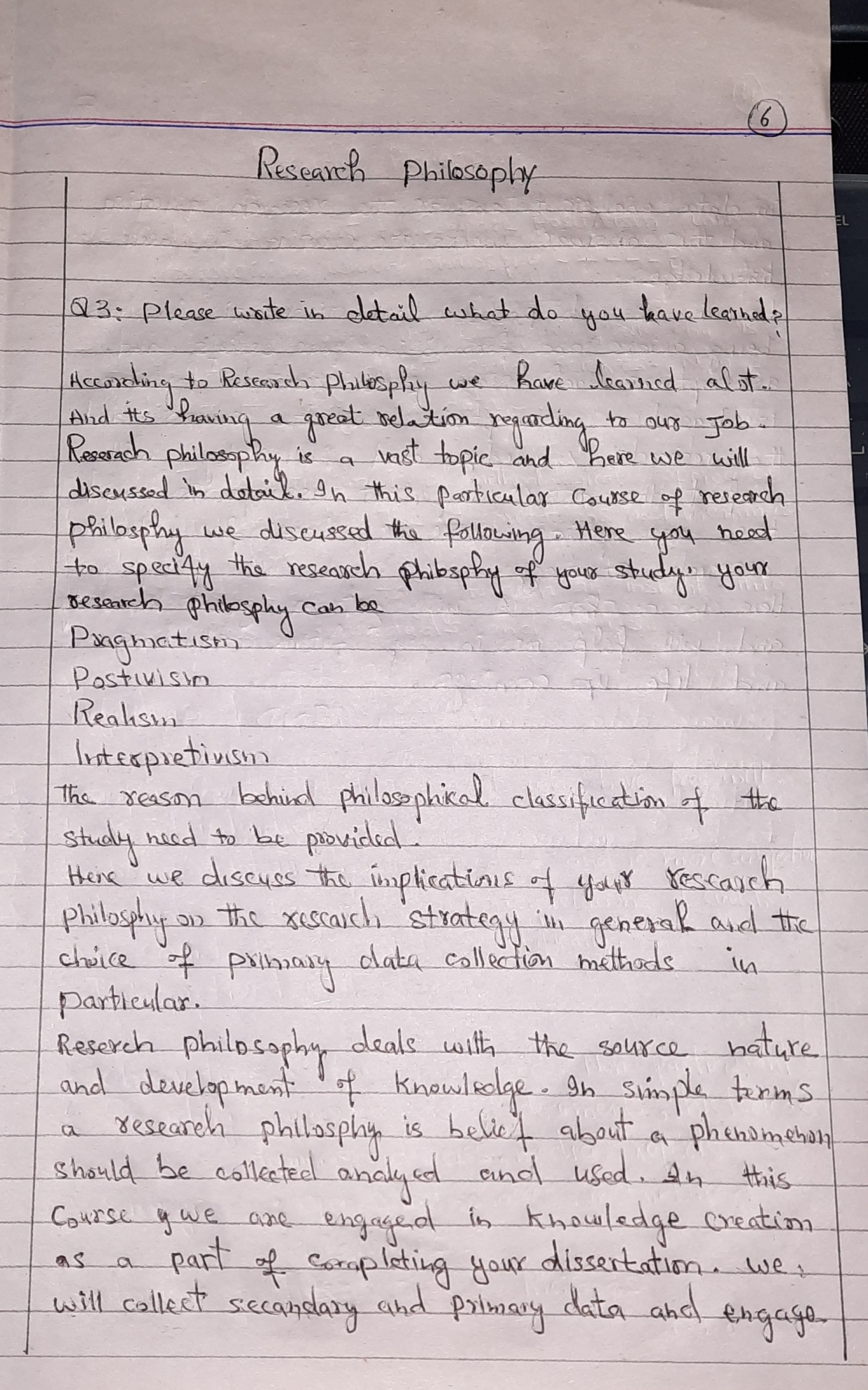 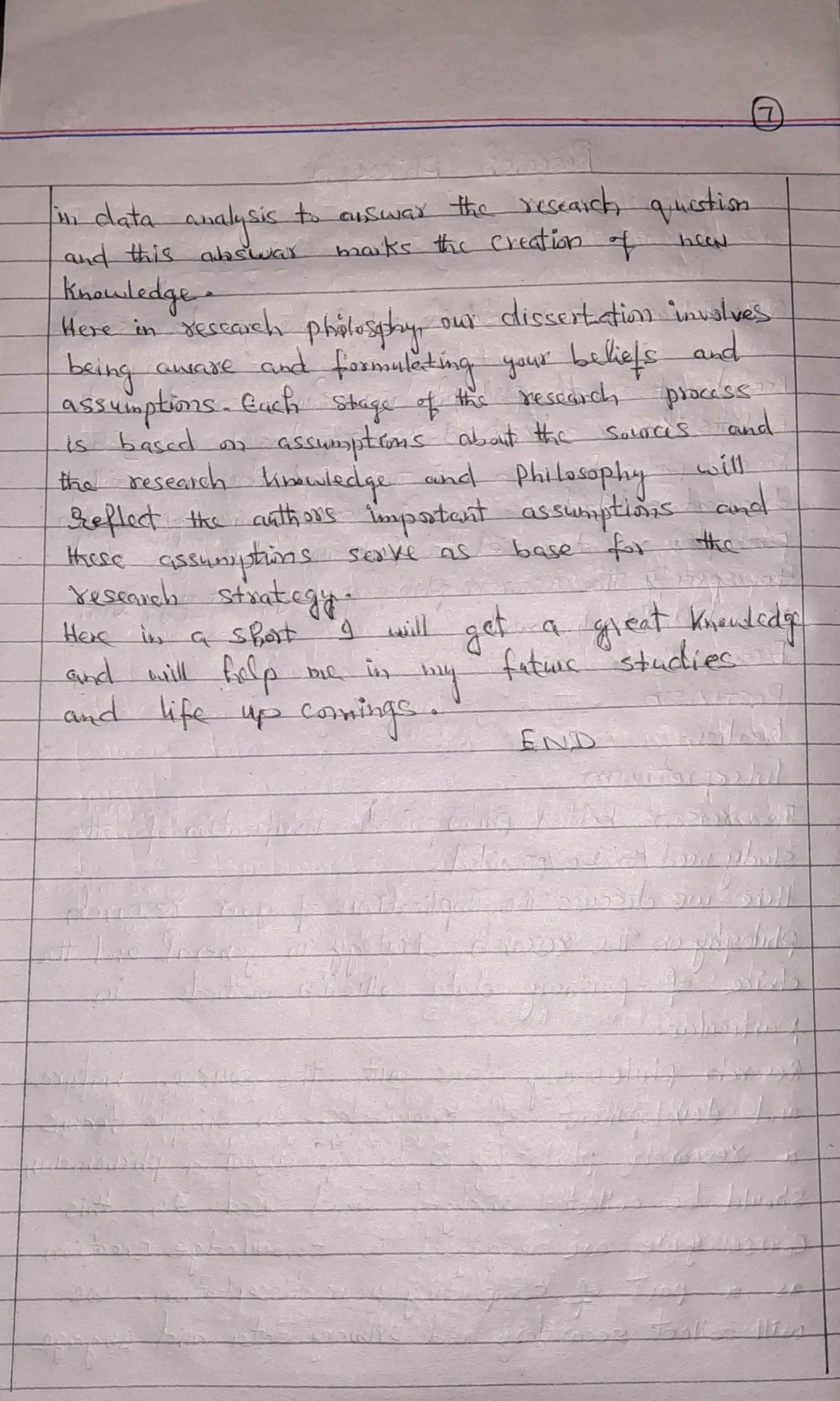 